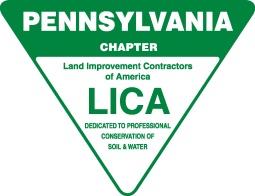 2023 CONVENTION ANNUAL MEETINGFebruary 23, 2023- State College, PAMeeting was called to order at 4:45pm by President Barry Mutzabaugh Jr.  Members in Attendance:	Dan Micsky & Joanie Micsky,  Lawrence & Nancy Micsky, Evelyn  & Richard G. Cottrell,  Ron Ronciglione,  Barry Mutzabaugh Jr., Chris Wagner, Joe Greco, Steve Latimer, David & Trish Cottrell, Chris & Mandi MooreMembers Absent:	Jeremy Pruskowski, Gary TheuretDan Micsky made a motion to approve the Minutes from the March 03, 2022 meeting, Joe Greco seconded the motion, all voted in favor, motion carried.EXECUTIVE DIRECTOR’S REPORT:Joanie discussed the need to move the convention for the next 2 years to as Toftrees is getting a total rebuild.  It was suggested to look at the Poconos area so that holds a possibilty to take a day trip to Camp Freedom to see the facility.  Joanie said she's look into it.   A motion was made to move the convention to eastern PA for 2024 by Chris Moore, Dan 2nd, motion carried.CHAIRMAN’S REPORT:No ReportOLD BUSINESSNoneNEW BUSINESS:  LICA President Chris Wagner gave update on LICA – He reported the national convention in Las Vegas will be quick due to Con Expo.  LICA has a prime location at Con Expo at the entrance of North Hall.Dan motioned to keep same slate of officers for 2023-24, Steve Latimer 2nd, all were in favor, motion carried.Motion to adjourn at 5:09pm was made by Dan Micsky, seconded by Justin Hoover, all were in favor, motion to adjourn carried. Next ANNUAL MEETING will be in March at the 2024 State Convention.